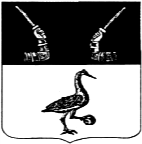 Администрация муниципального образованияПриозерский муниципальный район Ленинградской областиП О С Т А Н О В Л Е Н И Еот    2020 года   №   _____В соответствии с пунктом 13 статьи 155 и статьей 156 Жилищного кодекса Российской Федерации, Методическими указаниями установления размера платы за пользование жилым помещением для нанимателей жилых помещений по договорам социального найма и договорам найма жилых помещений  муниципального жилищного фонда, утвержденными приказом Министерства строительства и жилищно-коммунального хозяйства Российской Федерации от 27 сентября 2016 г. № 668/пр, соглашением № 07          от 23 декабря 2019 года между администрацией муниципального образования Приозерский муниципальный район и администрацией  муниципального образования Кузнечнинское городское поселение  о передаче полномочий по установлению платы за жилое помещение  для населения, решениями собраний собственников жилых помещений многоквартирных домов муниципального образования  Кузнечнинское городское поселение, Уставом  муниципального образования Приозерский муниципальный район Ленинградской области, администрация муниципального образования Приозерский муниципальный район Ленинградской области ПОСТАНОВЛЯЕТ:1. Установить размер платы за содержание жилого помещения для нанимателей жилых помещений по договорам социального найма и договорам найма жилых помещений муниципального жилищного фонда, расположенного на территории  муниципального  образования  Кузнечнинское городское  поселение (Приложение).2.  Настоящее постановление опубликовать на официальном сайте администрации муниципального образования Приозерский муниципальный район Ленинградской области в сети Интернет.3. Настоящее постановление вступает в силу с 01.09.2020.4. Контроль за исполнением настоящего постановления возложить на заместителя главы администрации по жилищно-коммунальному хозяйству Полищука В.С. Глава   администрации                                                                                               А.Н. Соклаков Разослано: дело -  2, ОКХ - 1, КФ - 1, поселения - 1, УО - 1,  АО «ЕИРЦ ЛО» - 1, ОИТ – 1.Приложениек постановлению администрации муниципального образования Приозерский муниципальный район Ленинградской областиот___ 2020 года № ___Размер платыза содержание жилого помещения для нанимателей жилых помещений по договорам социального найма и договорам найма жилых помещений муниципального жилищного фонда, расположенного на территории  муниципального  образования  Кузнечнинское городское  поселениеУправляющая организация - МП «ЖКО МО Кузнечнинское городское поселение МО Приозерский муниципальный район Ленинградской области»Лист  согласованияК проекту постановления                                              от «___»__________ 2020_    №________ «Об установлении  размера платы за содержание жилого помещения для нанимателей жилых помещений по договорам социального найма и договорам найма жилых помещений муниципального жилищного фонда, расположенного на территории  муниципального  образования  Кузнечнинское городское  поселение»Структурное подразделение – отдел коммунального хозяйства__________________Исполнитель - ведущий специалист отдела коммунального хозяйстваО.М. Борисова, телефон - 36-693Об установлении  размера платы за содержание жилого помещения для нанимателей жилых помещений по договорам социального найма и договорам найма жилых помещений муниципального жилищного фонда, расположенного на территории  муниципального  образования  Кузнечнинское городское  поселение№ п/пАдресСодержание жилого помещения (руб./1 кв.м) с 01.09.2020№ п/пАдресСодержание жилого помещения (руб./1 кв.м) с 01.09.2020пгт. Кузнечное1ул. Гагарина, д. 118,102ул. Гагарина, д. 517,553Приозерское шоссе, д. 412,974Приозерское шоссе, д. 612,975Приозерское шоссе, д. 1118,206ул. Новостроек, д. 417,60Согласующее лицоЗамечания Виза согласования(дата, подпись)Заместитель главы администрации по жилищно-коммунальному хозяйствуПолищук В.С.«____»________2020Заместитель главы администрации по экономике и финансам – председатель комитета финансовПетрюк О.Г.«____»________2020Начальник отдела коммунального хозяйстваХлюстова С.Л.«____»________2020Начальник отдела городского хозяйства Управления по строительствуБерстнев А.Р.«____»________2020Начальник юридического отделаМихалева И.Н.«____»________2020